  Volunteer Support for Health for Life in Primary school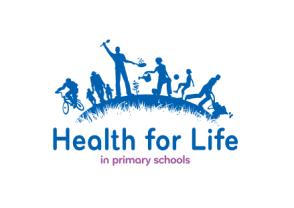 If you would like additional help with your programme in school, we may be able to assist with volunteer support from the employees at the Bournville site, Mondelēz International, either directly or through The Conservation Volunteers who are working with the community in the Health for Life programme. If you are interested in applying, please complete the details below and return the form to Kelly Farrell, Community Affairs Manager, Bournville, by email: kelly.farrell@mdlz.com We shall contact you to follow up on details and hope to provide support but cannot guarantee to meet specific requirements.School Contact DetailsSupport Requirements* We anticipate that volunteer input would be supervised by school staff and DBS checks would not be required but if your school policy insists on the check, please let us know.** We anticipate that schools will provide materials and equipment for the activity but if there are any additional requirements e.g. regarding tools, clothing and footwear, please let us know.Please return the completed form to kelly.farrell@mdlz.com  as soon as possible to allow time (4-6 weeks) for arrangements to be made.School name and addressContact name and job titleEmailPhoneSummary of activityTime commitment e.g. 1 day, ½ dayTerm/date activity is planned Number volunteers requiredMaterials required**